СУБСИДИИ НА ОПЛАТУ ЖИЛИЩНО-КОММУНАЛЬНЫХ УСЛУГ ГРАЖДАНАМ С УЧЕТОМ ДОХОДОВПРЕДОСТАВЛЕНИЕ МЕР СОЦИАЛЬНОЙ ПОДДЕРЖКИ НА ОПЛАТУ ЖКУ ОТДЕЛЬНЫМ КАТЕГОРИЯМ ГРАЖДАНПРАВО НА ПОЛУЧЕНИЕ СУБСИДИИ С УЧЕТОМ ДОХОДОВ ГРАЖДАН:ПРАВО НА ПОЛУЧЕНИЕ СУБСИДИИ С УЧЕТОМ ДОХОДОВ ГРАЖДАН:ПРАВО НА ПОЛУЧЕНИЕ СУБСИДИИ С УЧЕТОМ ДОХОДОВ ГРАЖДАН:ПРАВО НА ПОЛУЧЕНИЕ СУБСИДИИ С УЧЕТОМ ДОХОДОВ ГРАЖДАН:ПРАВО НА ПОЛУЧЕНИЕ СУБСИДИИ С УЧЕТОМ ДОХОДОВ ГРАЖДАН:ПРАВО НА ПОЛУЧЕНИЕ СУБСИДИИ С УЧЕТОМ ДОХОДОВ ГРАЖДАН:► Пользователи жилого помещения в государственном или муниципальном жилищном фонде► Наниматели жилого помещения по договору найма в частном жилищном фонде► Пользователи жилого помещения в государственном или муниципальном жилищном фонде► Наниматели жилого помещения по договору найма в частном жилищном фонде► Пользователи жилого помещения в государственном или муниципальном жилищном фонде► Наниматели жилого помещения по договору найма в частном жилищном фонде► Пользователи жилого помещения в государственном или муниципальном жилищном фонде► Наниматели жилого помещения по договору найма в частном жилищном фонде► Члены жилищного или жилищно-строительного кооператива► Собственники жилого помещения (квартиры, жилого дома, части квартиры или жилого дома)► Члены жилищного или жилищно-строительного кооператива► Собственники жилого помещения (квартиры, жилого дома, части квартиры или жилого дома)Субсидии предоставляются вышеуказанным гражданам с учетом постоянно зарегистрированных с  ними членов их семей.Субсидии предоставляются вышеуказанным гражданам с учетом постоянно зарегистрированных с  ними членов их семей.Субсидии предоставляются вышеуказанным гражданам с учетом постоянно зарегистрированных с  ними членов их семей.Субсидии предоставляются вышеуказанным гражданам с учетом постоянно зарегистрированных с  ними членов их семей.Субсидии предоставляются вышеуказанным гражданам с учетом постоянно зарегистрированных с  ними членов их семей.Субсидии предоставляются вышеуказанным гражданам с учетом постоянно зарегистрированных с  ними членов их семей.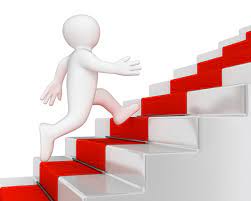 ПОРЯДОК ОФОРМЛЕНИЯ СУБСИДИЙ С УЧЕТОМ ДОХОДОВ:► Собрать сведения о доходах всех членов Вашей семьи совместно с Вами зарегистрированных► Подать заявление, приложить собранные документы (указать сведения)► Выплата производится ежемесячно на счет в банке либо через почтовое отделение по месту жительства (по выбору)► Субсидии предоставляются гражданам при отсутствии судебной задолженностиПОРЯДОК ОФОРМЛЕНИЯ СУБСИДИЙ С УЧЕТОМ ДОХОДОВ:► Собрать сведения о доходах всех членов Вашей семьи совместно с Вами зарегистрированных► Подать заявление, приложить собранные документы (указать сведения)► Выплата производится ежемесячно на счет в банке либо через почтовое отделение по месту жительства (по выбору)► Субсидии предоставляются гражданам при отсутствии судебной задолженностиПОРЯДОК ОФОРМЛЕНИЯ СУБСИДИЙ С УЧЕТОМ ДОХОДОВ:► Собрать сведения о доходах всех членов Вашей семьи совместно с Вами зарегистрированных► Подать заявление, приложить собранные документы (указать сведения)► Выплата производится ежемесячно на счет в банке либо через почтовое отделение по месту жительства (по выбору)► Субсидии предоставляются гражданам при отсутствии судебной задолженностиПОРЯДОК ОФОРМЛЕНИЯ СУБСИДИЙ С УЧЕТОМ ДОХОДОВ:► Собрать сведения о доходах всех членов Вашей семьи совместно с Вами зарегистрированных► Подать заявление, приложить собранные документы (указать сведения)► Выплата производится ежемесячно на счет в банке либо через почтовое отделение по месту жительства (по выбору)► Субсидии предоставляются гражданам при отсутствии судебной задолженностиПЕРЕЧЕНЬ НЕОБХОДИМЫХ ДОКУМЕНТОВ:► Заявление о предоставлении субсидий на оплату жилого помещения 
и коммунальных услуг по месту постоянного жительства► Сведения о документах, подтверждающих правовые основания владения и пользования заявителем жилым помещением, в котором он зарегистрирован по месту постоянного жительства► Документы или их копии, содержащие сведения о платежах за жилое помещение 
и коммунальные  услуги, начисленных за месяц, предшествующий месяцу подачи заявления ► Сведения, подтверждающие право заявителя и членов его семьи на льготы (справка 
об инвалидности, удостоверение ветерана и т.д.)► Копии документов, подтверждающих гражданство РФ заявителя и членов его семьи, совместно с ним зарегистрированных (паспорт, свидетельство о рождении несовершеннолетних детей)► Сведения о доходах заявителя и членов его семьи, учитываемых при решении вопроса
 о предоставлении субсидии. Совокупный доход семьи или одиноко проживающего гражданина определяется 
за 6 календарных месяцев, предшествовавших месяцу перед месяцем подачи заявления 
о предоставлении субсидии (к примеру, при обращении за предоставлением субсидии 
в сентябре 2023 года доходы предоставляются за расчетный период с 01.02.2023 
по 31.07.2023, в октябре 2023 года – с 01.03.2023 по 31.08.2023, и так далее)ПЕРЕЧЕНЬ НЕОБХОДИМЫХ ДОКУМЕНТОВ:► Заявление о предоставлении субсидий на оплату жилого помещения 
и коммунальных услуг по месту постоянного жительства► Сведения о документах, подтверждающих правовые основания владения и пользования заявителем жилым помещением, в котором он зарегистрирован по месту постоянного жительства► Документы или их копии, содержащие сведения о платежах за жилое помещение 
и коммунальные  услуги, начисленных за месяц, предшествующий месяцу подачи заявления ► Сведения, подтверждающие право заявителя и членов его семьи на льготы (справка 
об инвалидности, удостоверение ветерана и т.д.)► Копии документов, подтверждающих гражданство РФ заявителя и членов его семьи, совместно с ним зарегистрированных (паспорт, свидетельство о рождении несовершеннолетних детей)► Сведения о доходах заявителя и членов его семьи, учитываемых при решении вопроса
 о предоставлении субсидии. Совокупный доход семьи или одиноко проживающего гражданина определяется 
за 6 календарных месяцев, предшествовавших месяцу перед месяцем подачи заявления 
о предоставлении субсидии (к примеру, при обращении за предоставлением субсидии 
в сентябре 2023 года доходы предоставляются за расчетный период с 01.02.2023 
по 31.07.2023, в октябре 2023 года – с 01.03.2023 по 31.08.2023, и так далее)ПЕРЕЧЕНЬ НЕОБХОДИМЫХ ДОКУМЕНТОВ:► Заявление о предоставлении субсидий на оплату жилого помещения 
и коммунальных услуг по месту постоянного жительства► Сведения о документах, подтверждающих правовые основания владения и пользования заявителем жилым помещением, в котором он зарегистрирован по месту постоянного жительства► Документы или их копии, содержащие сведения о платежах за жилое помещение 
и коммунальные  услуги, начисленных за месяц, предшествующий месяцу подачи заявления ► Сведения, подтверждающие право заявителя и членов его семьи на льготы (справка 
об инвалидности, удостоверение ветерана и т.д.)► Копии документов, подтверждающих гражданство РФ заявителя и членов его семьи, совместно с ним зарегистрированных (паспорт, свидетельство о рождении несовершеннолетних детей)► Сведения о доходах заявителя и членов его семьи, учитываемых при решении вопроса
 о предоставлении субсидии. Совокупный доход семьи или одиноко проживающего гражданина определяется 
за 6 календарных месяцев, предшествовавших месяцу перед месяцем подачи заявления 
о предоставлении субсидии (к примеру, при обращении за предоставлением субсидии 
в сентябре 2023 года доходы предоставляются за расчетный период с 01.02.2023 
по 31.07.2023, в октябре 2023 года – с 01.03.2023 по 31.08.2023, и так далее)ПЕРЕЧЕНЬ НЕОБХОДИМЫХ ДОКУМЕНТОВ:► Заявление о предоставлении субсидий на оплату жилого помещения 
и коммунальных услуг по месту постоянного жительства► Сведения о документах, подтверждающих правовые основания владения и пользования заявителем жилым помещением, в котором он зарегистрирован по месту постоянного жительства► Документы или их копии, содержащие сведения о платежах за жилое помещение 
и коммунальные  услуги, начисленных за месяц, предшествующий месяцу подачи заявления ► Сведения, подтверждающие право заявителя и членов его семьи на льготы (справка 
об инвалидности, удостоверение ветерана и т.д.)► Копии документов, подтверждающих гражданство РФ заявителя и членов его семьи, совместно с ним зарегистрированных (паспорт, свидетельство о рождении несовершеннолетних детей)► Сведения о доходах заявителя и членов его семьи, учитываемых при решении вопроса
 о предоставлении субсидии. Совокупный доход семьи или одиноко проживающего гражданина определяется 
за 6 календарных месяцев, предшествовавших месяцу перед месяцем подачи заявления 
о предоставлении субсидии (к примеру, при обращении за предоставлением субсидии 
в сентябре 2023 года доходы предоставляются за расчетный период с 01.02.2023 
по 31.07.2023, в октябре 2023 года – с 01.03.2023 по 31.08.2023, и так далее)ПЕРЕЧЕНЬ НЕОБХОДИМЫХ ДОКУМЕНТОВ:► Заявление о предоставлении субсидий на оплату жилого помещения 
и коммунальных услуг по месту постоянного жительства► Сведения о документах, подтверждающих правовые основания владения и пользования заявителем жилым помещением, в котором он зарегистрирован по месту постоянного жительства► Документы или их копии, содержащие сведения о платежах за жилое помещение 
и коммунальные  услуги, начисленных за месяц, предшествующий месяцу подачи заявления ► Сведения, подтверждающие право заявителя и членов его семьи на льготы (справка 
об инвалидности, удостоверение ветерана и т.д.)► Копии документов, подтверждающих гражданство РФ заявителя и членов его семьи, совместно с ним зарегистрированных (паспорт, свидетельство о рождении несовершеннолетних детей)► Сведения о доходах заявителя и членов его семьи, учитываемых при решении вопроса
 о предоставлении субсидии. Совокупный доход семьи или одиноко проживающего гражданина определяется 
за 6 календарных месяцев, предшествовавших месяцу перед месяцем подачи заявления 
о предоставлении субсидии (к примеру, при обращении за предоставлением субсидии 
в сентябре 2023 года доходы предоставляются за расчетный период с 01.02.2023 
по 31.07.2023, в октябре 2023 года – с 01.03.2023 по 31.08.2023, и так далее)ПЕРЕЧЕНЬ НЕОБХОДИМЫХ ДОКУМЕНТОВ:► Заявление о предоставлении субсидий на оплату жилого помещения 
и коммунальных услуг по месту постоянного жительства► Сведения о документах, подтверждающих правовые основания владения и пользования заявителем жилым помещением, в котором он зарегистрирован по месту постоянного жительства► Документы или их копии, содержащие сведения о платежах за жилое помещение 
и коммунальные  услуги, начисленных за месяц, предшествующий месяцу подачи заявления ► Сведения, подтверждающие право заявителя и членов его семьи на льготы (справка 
об инвалидности, удостоверение ветерана и т.д.)► Копии документов, подтверждающих гражданство РФ заявителя и членов его семьи, совместно с ним зарегистрированных (паспорт, свидетельство о рождении несовершеннолетних детей)► Сведения о доходах заявителя и членов его семьи, учитываемых при решении вопроса
 о предоставлении субсидии. Совокупный доход семьи или одиноко проживающего гражданина определяется 
за 6 календарных месяцев, предшествовавших месяцу перед месяцем подачи заявления 
о предоставлении субсидии (к примеру, при обращении за предоставлением субсидии 
в сентябре 2023 года доходы предоставляются за расчетный период с 01.02.2023 
по 31.07.2023, в октябре 2023 года – с 01.03.2023 по 31.08.2023, и так далее)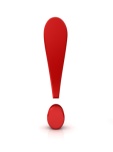 ВАЖНО! Получатели субсидии с учетом доходов граждан обязаны сообщать в уполномоченную организацию об изменении места жительства (места пребывания), которое влечет прекращение предоставления указанной субсидии, 
в   течение одного месяца после наступления указанного события.ВАЖНО! Получатели субсидии с учетом доходов граждан обязаны сообщать в уполномоченную организацию об изменении места жительства (места пребывания), которое влечет прекращение предоставления указанной субсидии, 
в   течение одного месяца после наступления указанного события.ВАЖНО! Получатели субсидии с учетом доходов граждан обязаны сообщать в уполномоченную организацию об изменении места жительства (места пребывания), которое влечет прекращение предоставления указанной субсидии, 
в   течение одного месяца после наступления указанного события.ВАЖНО! Получатели субсидии с учетом доходов граждан обязаны сообщать в уполномоченную организацию об изменении места жительства (места пребывания), которое влечет прекращение предоставления указанной субсидии, 
в   течение одного месяца после наступления указанного события.ВАЖНО! Получатели субсидии с учетом доходов граждан обязаны сообщать в уполномоченную организацию об изменении места жительства (места пребывания), которое влечет прекращение предоставления указанной субсидии, 
в   течение одного месяца после наступления указанного события.СПОСОБЫ ПОДАЧИ ЗАЯВЛЕНИЯ НА ПРЕДОСТАВЛЕНИЕ СУБСИДИИ:СПОСОБЫ ПОДАЧИ ЗАЯВЛЕНИЯ НА ПРЕДОСТАВЛЕНИЕ СУБСИДИИ:СПОСОБЫ ПОДАЧИ ЗАЯВЛЕНИЯ НА ПРЕДОСТАВЛЕНИЕ СУБСИДИИ:СПОСОБЫ ПОДАЧИ ЗАЯВЛЕНИЯ НА ПРЕДОСТАВЛЕНИЕ СУБСИДИИ:СПОСОБЫ ПОДАЧИ ЗАЯВЛЕНИЯ НА ПРЕДОСТАВЛЕНИЕ СУБСИДИИ:СПОСОБЫ ПОДАЧИ ЗАЯВЛЕНИЯ НА ПРЕДОСТАВЛЕНИЕ СУБСИДИИ:через единый портал государственных услуг по ссылке: https://gosuslugi.ru/600177/1;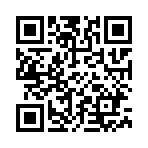 через единый портал государственных услуг по ссылке: https://gosuslugi.ru/600177/1;через единый портал государственных услуг по ссылке: https://gosuslugi.ru/600177/1;в структурные подразделения краевого государственного бюджетного учреждения «МФЦ»;в территориальное отделение КГКУ «УСЗН» по месту жительствав структурные подразделения краевого государственного бюджетного учреждения «МФЦ»;в территориальное отделение КГКУ «УСЗН» по месту жительствав структурные подразделения краевого государственного бюджетного учреждения «МФЦ»;в территориальное отделение КГКУ «УСЗН» по месту жительстваТЕЛЕФОНЫ ДЛЯ КОНСУЛЬТАЦИИ:8 (3919) 46-06-95 (доб.3), 8 (391) 234-09-13 (доб.3)ТЕЛЕФОНЫ ДЛЯ КОНСУЛЬТАЦИИ:8 (3919) 46-06-95 (доб.3), 8 (391) 234-09-13 (доб.3)ТЕЛЕФОНЫ ДЛЯ КОНСУЛЬТАЦИИ:8 (3919) 46-06-95 (доб.3), 8 (391) 234-09-13 (доб.3)ТЕЛЕФОНЫ ДЛЯ КОНСУЛЬТАЦИИ:8 (3919) 46-06-95 (доб.3), 8 (391) 234-09-13 (доб.3)ТЕЛЕФОНЫ ДЛЯ КОНСУЛЬТАЦИИ:8 (3919) 46-06-95 (доб.3), 8 (391) 234-09-13 (доб.3)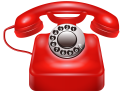 КАТЕГОРИИ ГРАЖДАН, ИМЕЮЩИЕ ПРАВО НА ПОЛУЧЕНИЕ МЕР СОЦИАЛЬНОЙ ПОДДЕРЖКИ НА ОПЛАТУ ЖКУ:КАТЕГОРИИ ГРАЖДАН, ИМЕЮЩИЕ ПРАВО НА ПОЛУЧЕНИЕ МЕР СОЦИАЛЬНОЙ ПОДДЕРЖКИ НА ОПЛАТУ ЖКУ:КАТЕГОРИИ ГРАЖДАН, ИМЕЮЩИЕ ПРАВО НА ПОЛУЧЕНИЕ МЕР СОЦИАЛЬНОЙ ПОДДЕРЖКИ НА ОПЛАТУ ЖКУ:КАТЕГОРИИ ГРАЖДАН, ИМЕЮЩИЕ ПРАВО НА ПОЛУЧЕНИЕ МЕР СОЦИАЛЬНОЙ ПОДДЕРЖКИ НА ОПЛАТУ ЖКУ:КАТЕГОРИИ ГРАЖДАН, ИМЕЮЩИЕ ПРАВО НА ПОЛУЧЕНИЕ МЕР СОЦИАЛЬНОЙ ПОДДЕРЖКИ НА ОПЛАТУ ЖКУ:КАТЕГОРИИ ГРАЖДАН, ИМЕЮЩИЕ ПРАВО НА ПОЛУЧЕНИЕ МЕР СОЦИАЛЬНОЙ ПОДДЕРЖКИ НА ОПЛАТУ ЖКУ:Ветераны (ветераны труда, ветераны боевых действий)Инвалиды, семьи, имеющие детей-инвалидовМногодетные семьиУчастники и инвалиды ВОВ  Труженики тыла Граждане, подвергшиеся воздействию радиации вследствие аварии на ЧАЭС 
и других аварий и катастроф Жители блокадного ЛенинградаВетераны (ветераны труда, ветераны боевых действий)Инвалиды, семьи, имеющие детей-инвалидовМногодетные семьиУчастники и инвалиды ВОВ  Труженики тыла Граждане, подвергшиеся воздействию радиации вследствие аварии на ЧАЭС 
и других аварий и катастроф Жители блокадного ЛенинградаВетераны (ветераны труда, ветераны боевых действий)Инвалиды, семьи, имеющие детей-инвалидовМногодетные семьиУчастники и инвалиды ВОВ  Труженики тыла Граждане, подвергшиеся воздействию радиации вследствие аварии на ЧАЭС 
и других аварий и катастроф Жители блокадного ЛенинградаБывшие несовершеннолетние узники фашизмаРеабилитированные лица и лица, признанные пострадавшими от политических репрессийСпециалисты бюджетной сферы в сельской местностиЧлены семей погибших (умерших) военнослужащихОдиноко проживающие неработающие собственники жилых помещений, достигшие возраста 70 лет (80 лет)Бывшие несовершеннолетние узники фашизмаРеабилитированные лица и лица, признанные пострадавшими от политических репрессийСпециалисты бюджетной сферы в сельской местностиЧлены семей погибших (умерших) военнослужащихОдиноко проживающие неработающие собственники жилых помещений, достигшие возраста 70 лет (80 лет)Бывшие несовершеннолетние узники фашизмаРеабилитированные лица и лица, признанные пострадавшими от политических репрессийСпециалисты бюджетной сферы в сельской местностиЧлены семей погибших (умерших) военнослужащихОдиноко проживающие неработающие собственники жилых помещений, достигшие возраста 70 лет (80 лет)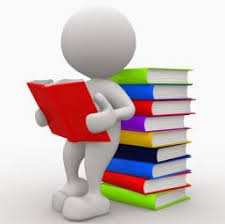 ПОРЯДОК ПОЛУЧЕНИЯ МЕР СОЦИАЛЬНОЙ ПОДДЕРЖКИ НА ОПЛАТУ ЖКУ:Наличие у заявителя льготного статуса (ветеран труда, ветеран труда края, инвалид, многодетная семья и прочее)Регистрация по месту жительства либо по месту пребывания в жилом помещении, на оплату которого предоставляются меры социальной поддержкиОтсутствие непогашенной судебной задолженности по оплате ЖКУ, подтвержденной судебным актом, сложившейся за период не более трех летПредставление документов, установленных законодательствомПОРЯДОК ПОЛУЧЕНИЯ МЕР СОЦИАЛЬНОЙ ПОДДЕРЖКИ НА ОПЛАТУ ЖКУ:Наличие у заявителя льготного статуса (ветеран труда, ветеран труда края, инвалид, многодетная семья и прочее)Регистрация по месту жительства либо по месту пребывания в жилом помещении, на оплату которого предоставляются меры социальной поддержкиОтсутствие непогашенной судебной задолженности по оплате ЖКУ, подтвержденной судебным актом, сложившейся за период не более трех летПредставление документов, установленных законодательствомПОРЯДОК ПОЛУЧЕНИЯ МЕР СОЦИАЛЬНОЙ ПОДДЕРЖКИ НА ОПЛАТУ ЖКУ:Наличие у заявителя льготного статуса (ветеран труда, ветеран труда края, инвалид, многодетная семья и прочее)Регистрация по месту жительства либо по месту пребывания в жилом помещении, на оплату которого предоставляются меры социальной поддержкиОтсутствие непогашенной судебной задолженности по оплате ЖКУ, подтвержденной судебным актом, сложившейся за период не более трех летПредставление документов, установленных законодательствомПОРЯДОК ПОЛУЧЕНИЯ МЕР СОЦИАЛЬНОЙ ПОДДЕРЖКИ НА ОПЛАТУ ЖКУ:Наличие у заявителя льготного статуса (ветеран труда, ветеран труда края, инвалид, многодетная семья и прочее)Регистрация по месту жительства либо по месту пребывания в жилом помещении, на оплату которого предоставляются меры социальной поддержкиОтсутствие непогашенной судебной задолженности по оплате ЖКУ, подтвержденной судебным актом, сложившейся за период не более трех летПредставление документов, установленных законодательствомПЕРЕЧЕНЬ НЕОБХОДИМЫХ ДОКУМЕНТОВ:Сведения о документе, удостоверяющем личность заявителя (вид документа, серия и номер, дата выдачи, наименование органа, выдавшего документ)Сведения о документах, подтверждающих право на получение мер социальной поддержкиСНИЛССведения о документах, подтверждающих правовые основания владения и пользования заявителем жилым помещением, в котором он зарегистрирован по месту жительства (пребывания); Копии документов, содержащих информацию о платежах за жилое помещение и коммунальные услуги, начисленных за месяц, предшествующий месяцу подачи заявленияПЕРЕЧЕНЬ НЕОБХОДИМЫХ ДОКУМЕНТОВ:Сведения о документе, удостоверяющем личность заявителя (вид документа, серия и номер, дата выдачи, наименование органа, выдавшего документ)Сведения о документах, подтверждающих право на получение мер социальной поддержкиСНИЛССведения о документах, подтверждающих правовые основания владения и пользования заявителем жилым помещением, в котором он зарегистрирован по месту жительства (пребывания); Копии документов, содержащих информацию о платежах за жилое помещение и коммунальные услуги, начисленных за месяц, предшествующий месяцу подачи заявленияПЕРЕЧЕНЬ НЕОБХОДИМЫХ ДОКУМЕНТОВ:Сведения о документе, удостоверяющем личность заявителя (вид документа, серия и номер, дата выдачи, наименование органа, выдавшего документ)Сведения о документах, подтверждающих право на получение мер социальной поддержкиСНИЛССведения о документах, подтверждающих правовые основания владения и пользования заявителем жилым помещением, в котором он зарегистрирован по месту жительства (пребывания); Копии документов, содержащих информацию о платежах за жилое помещение и коммунальные услуги, начисленных за месяц, предшествующий месяцу подачи заявленияПЕРЕЧЕНЬ НЕОБХОДИМЫХ ДОКУМЕНТОВ:Сведения о документе, удостоверяющем личность заявителя (вид документа, серия и номер, дата выдачи, наименование органа, выдавшего документ)Сведения о документах, подтверждающих право на получение мер социальной поддержкиСНИЛССведения о документах, подтверждающих правовые основания владения и пользования заявителем жилым помещением, в котором он зарегистрирован по месту жительства (пребывания); Копии документов, содержащих информацию о платежах за жилое помещение и коммунальные услуги, начисленных за месяц, предшествующий месяцу подачи заявленияПЕРЕЧЕНЬ НЕОБХОДИМЫХ ДОКУМЕНТОВ:Сведения о документе, удостоверяющем личность заявителя (вид документа, серия и номер, дата выдачи, наименование органа, выдавшего документ)Сведения о документах, подтверждающих право на получение мер социальной поддержкиСНИЛССведения о документах, подтверждающих правовые основания владения и пользования заявителем жилым помещением, в котором он зарегистрирован по месту жительства (пребывания); Копии документов, содержащих информацию о платежах за жилое помещение и коммунальные услуги, начисленных за месяц, предшествующий месяцу подачи заявления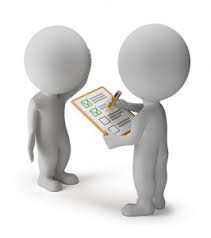 ВАЖНО! Получатели мер социальной поддержки обязаны сообщать 
в уполномоченную организацию об изменении места жительства (места пребывания), которое влечет прекращение предоставления мер социальной поддержки, в   течение одного месяца после наступления указанного события.ВАЖНО! Получатели мер социальной поддержки обязаны сообщать 
в уполномоченную организацию об изменении места жительства (места пребывания), которое влечет прекращение предоставления мер социальной поддержки, в   течение одного месяца после наступления указанного события.ВАЖНО! Получатели мер социальной поддержки обязаны сообщать 
в уполномоченную организацию об изменении места жительства (места пребывания), которое влечет прекращение предоставления мер социальной поддержки, в   течение одного месяца после наступления указанного события.ВАЖНО! Получатели мер социальной поддержки обязаны сообщать 
в уполномоченную организацию об изменении места жительства (места пребывания), которое влечет прекращение предоставления мер социальной поддержки, в   течение одного месяца после наступления указанного события.ВАЖНО! Получатели мер социальной поддержки обязаны сообщать 
в уполномоченную организацию об изменении места жительства (места пребывания), которое влечет прекращение предоставления мер социальной поддержки, в   течение одного месяца после наступления указанного события.СПОСОБЫ ПОДАЧИ ЗАЯВЛЕНИЯ НА ПРЕДОСТАВЛЕНИЕ МЕР СОЦИАЛЬНОЙ ПОДДЕРЖКИ НА ОПЛАТУ ЖКУ:СПОСОБЫ ПОДАЧИ ЗАЯВЛЕНИЯ НА ПРЕДОСТАВЛЕНИЕ МЕР СОЦИАЛЬНОЙ ПОДДЕРЖКИ НА ОПЛАТУ ЖКУ:СПОСОБЫ ПОДАЧИ ЗАЯВЛЕНИЯ НА ПРЕДОСТАВЛЕНИЕ МЕР СОЦИАЛЬНОЙ ПОДДЕРЖКИ НА ОПЛАТУ ЖКУ:СПОСОБЫ ПОДАЧИ ЗАЯВЛЕНИЯ НА ПРЕДОСТАВЛЕНИЕ МЕР СОЦИАЛЬНОЙ ПОДДЕРЖКИ НА ОПЛАТУ ЖКУ:СПОСОБЫ ПОДАЧИ ЗАЯВЛЕНИЯ НА ПРЕДОСТАВЛЕНИЕ МЕР СОЦИАЛЬНОЙ ПОДДЕРЖКИ НА ОПЛАТУ ЖКУ:СПОСОБЫ ПОДАЧИ ЗАЯВЛЕНИЯ НА ПРЕДОСТАВЛЕНИЕ МЕР СОЦИАЛЬНОЙ ПОДДЕРЖКИ НА ОПЛАТУ ЖКУ:через единый портал государственных услуг по ссылке: https://gosuslugi.ru/600175/1;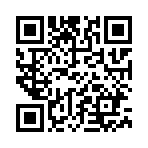 через единый портал государственных услуг по ссылке: https://gosuslugi.ru/600175/1;через единый портал государственных услуг по ссылке: https://gosuslugi.ru/600175/1;в структурные подразделения краевого государственного бюджетного учреждения «МФЦ»;в территориальное отделение КГКУ «УСЗН» по месту жительствав структурные подразделения краевого государственного бюджетного учреждения «МФЦ»;в территориальное отделение КГКУ «УСЗН» по месту жительствав структурные подразделения краевого государственного бюджетного учреждения «МФЦ»;в территориальное отделение КГКУ «УСЗН» по месту жительстваТЕЛЕФОНЫ ДЛЯ КОНСУЛЬТАЦИИ:8 (3919) 46-06-95 (доб.3), 8 (391) 234-09-13 (доб.3)ТЕЛЕФОНЫ ДЛЯ КОНСУЛЬТАЦИИ:8 (3919) 46-06-95 (доб.3), 8 (391) 234-09-13 (доб.3)ТЕЛЕФОНЫ ДЛЯ КОНСУЛЬТАЦИИ:8 (3919) 46-06-95 (доб.3), 8 (391) 234-09-13 (доб.3)ТЕЛЕФОНЫ ДЛЯ КОНСУЛЬТАЦИИ:8 (3919) 46-06-95 (доб.3), 8 (391) 234-09-13 (доб.3)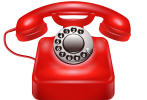 